جمعيات الدول الأعضاء في الويبوسلسلة الاجتماعات الخامسة والخمسونجنيف، من 5 إلى 14 أكتوبر 2015تقرير عن اتحاد الكتب الميسرةمن إعداد الأمانةشدّدت اللجنة الدائمة المعنية بحق المؤلف والحقوق المجاورة (لجنة حق المؤلف)، في دورتها السابعة عشرة المنعقدة في نوفمبر 2008، على أهمية تناول احتياجات المكفوفين ومعاقي البصر وغيرهم من العاجزين عن القراءة ("العاجزون عن القراءة")، دون تأخير وبمداولات كافية. ونظرت اللجنة في مسارين محتملين لذلك، أحدهما مناقشات حول السبل والوسائل الكفيلة بتعزيز النفاذ إلى المصنفات المحمية. وقد انتهت المناقشات باعتماد الدول الأعضاء معاهدة مراكش لتيسير نفاذ الأشخاص معاقي البصر والأشخاص العاجزين عن قراءة المطبوعات ("معاهدة مراكش بشأن الأشخاص معاقي البصر") في يونيو 2013.وأريد من المسار الثاني أن ينتهج نهجا عمليا يقوم على إنشاء منتدى إلكتروني لأصحاب المصالح ("المنتدى"). ودعت أمانة المنظمة العالمية للملكية الفكرية ("الويبو") كبار أصحاب المصالح الذين يمثّلون مصالح أصحاب حق المؤلف ("أصحاب الحقوق") والمكتبات والعاجزين عن القراءة إلى المشاركة في المنتدى بهدف العمل على أرض الواقع وإتاحة عدد أكبر من المصنفات المحمية بحق المؤلف في أنساق يسهل الاطلاع عليها، مثل طريقة برايل والنصوص الصوتية وحروف الطباعة الكبيرة. وانعقد المنتدى سبع مرات ورفع تقارير مرحلية إلى لجنة حق المؤلف لإطلاعها على مستجدات عمله.ألف.	إنشاء اتحاد الكتب المُيَّسرةتضع معاهدة مراكش بشأن الأشخاص معاقي البصر الإطار القانوني لتسهيل نقل المصنفات عبر الحدود في أنساق ميسّرة، على أن المبادرات العملية ضرورية أيضا لتحقيق أهداف المعاهدة. وما أن تدخل معاهدة مراكش بشأن الأشخاص معاقي البصر حيز النفاذ حتى تظهر حاجة الهيئات الحكومية وأصحاب المصالح والمكتبات والمنظمات التي تمثّل العاجزين عن القراءة أو تخدمهم إلى المساعدة التقنية على الصعيد العملي في إنتاج المصنفات المتاحة في أنساق ميسّرة وتوزيعها ونقلها عبر الحدود.وتنفيذاً لرغبة المنتدى التي أُعرب عنها في نوفمبر 2012 ونوفمبر 2013 وفبراير 2014، بشأن مواصلة عمله، أوصى المنتدى لجنة حق المؤلف بالانتقال إلى هيكل تنفيذي أكثر استدامةً (انظر الوثيقة SCCR/27/4). وأحاطت لجنة حق المؤلف علما، في دورتها السابعة والعشرين، بتوصية المنتدى من أجل تحويل مبادراته إلى هيئة دائمة متعددة الجهات لتسمى "اتحاد الكتب الميسرة".وكانت انطلاقة الاتحاد في 30 يونيو 2014 أمام الدول الأعضاء في لجنة حق المؤلف وصادفت الاحتفال بالذكرى الأولى لاعتماد معاهدة مراكش بشأن الأشخاص معاقي البصر وإيداع حكومة الهند أول وثيقة تصديق على المعاهدة. والغرض المنشود من الاتحاد زيادة عدد الكتب المتاحة في أنساق ميسّرة لفائدة الأشخاص العاجزين عن القراءة.ويستكمل الاتحاد المعاهدة ويشكّل تحالفا للويبو ومنظمات تمثّل العاجزين عن القراءة والمكتبات وأصحاب الحقوق، منها المنظمات تالية الذكر:-	الاتحاد العالمي للمكفوفين،-	واتحاد ديزي،-	والمجلس الدولي لتعليم الأشخاص معاقي البصر-	والاتحاد الدولي لجمعيات المكتبات ومؤسساتها-	ومعهد بركينز لتعليم المكفوفين-	ومؤسسة سايت سيفرز الخيرية-	ورابطة الناشرين الدولية،-	والاتحاد الدولي للمنظمات المعنية بحقوق الاستنساخ، -	والمنتدى الدولي للمؤلفين.باء.	أنشطة اتحاد الكتب الميسّرةيسرّ الاتحاد أن يبلّغ عن أنشطته الرئيسية الثلاثة: خدمة الاتحاد الدولية لتبادل الكتب، وتكوين الكفاءات، والنشر الميسّر.خدمة الاتحاد الدولية لتبادل الكتبساهمت حتى الآن 14 مكتبة بفهارس مقتنياتها التي يمكن البحث فيها عن عناوين الكتب في سياق الخدمة (المعروفة باسم خدمة نظام الوسطاء الموثوقين للموارد المتاحة عالميا TIGAR). وأصبح لدى الخدمة الآن 000 290 عنوان في أنساق ميسّرة بما يزيد على 55 لغة يمكن للمكتبات المشارِكة أن تجدها وتطلب تنزيلها من الحاسوب. وقد أمكن إعارة الكتب الميسرة بفضل هذه الخدمة عن طريق المكتبات المشاركة للمستخدمين الأفراد 000 30 مرة حتى 31 مايو 2015.وتجدر الإشارة إلى أن هذه الخدمة قائمة على التبادل بين المكتبات وتسمح للمكتبات المشارِكة بجمع مؤلفاتها عن طريق تنزيل الكتب المجانية التي أعدتها مكتبات مشاركة أخرى بنسق ميسر. وحتى 31 مايو 2015 كانت المكتبات المشاركة قد نزّلت 3000 كتاب أو أكثر محققة بذلك وفورات تُقدر بمبلغ ستة ملايين دولار أمريكي (على افتراض تكلفة إنتاج الكتاب الواحد من سرد بشري بقيمة 2000 دولار أمريكي).وبانتظار دخول معاهدة مراكش بشأن الأشخاص معاقي البصر حيز النفاذ، ما زال التحدي الأكبر في ظل هذه الخدمة الحصول على إذن أصحاب الحقوق لنقل الكتب الميسرة عبر الحدود عندما تطلبها إحدى المكتبات المشاركة. وقد أمكن الحصول على إذن أصحاب الحقوق في ما يربو على 000 10 كتاب ميسر لنقله عبر الحدود في ظل هذه الخدمة على أن أغلبيتها لم تعبر الحدود. ويعني ذلك أن فترة زمنية ما تفصل بين طلب الكتاب وتسليمه في نسق ميسر للمكتبة المشاركة. ومن المتوقع أن تنتهي هذه المسألة ما أن تطبق معاهدة مراكش بشأن الأشخاص معاقي البصر على نطاق واسع.تكوين الكفاءاتتتمحور أنشطة الاتحاد في مجال تكوين الكفاءات حول توفير التدريب في البلدان النامية والبلدان الأقل نموا على إنتاج وتوزيع الكتب في أنساق ميسّرة. وبفضل منحة تقدّمت بها حكومة أستراليا، استطاع الاتحاد تنفيذ مشروعات لتكوين الكفاءات في بنغلاديش ونيبال وسري لانكا. وبالإضافة إلى ذلك، ورد تمويل من جمهورية كوريا لأنشطة تكوين الكفاءات في الهند. وانتهى تنفيذ هذه البرامج الأربعة لتكوين الكفاءات في 30 يونيو 2015. وأقام الاتحاد شراكات مع منظمات غير حكومية في كل بلد وكان رؤساء تلك المنظمات جميعا مكفوفين ومحنكين في الدفاع عن الأشخاص العاجزين عن القراءة.وانتهى في العام الجاري ما يلي: (أ)	إنتاج 588 1 كتابا تربويا في أنساق ميسرة بلغات وطنية لفائدة 500 23 طالب أو أكثر من العاجزين عن القراءة في تلك البلدان الأربعة؛(ب)	وتنظيم ندوات عن أحدث أساليب إنتاج الكتب الميسرة لفائدة المنظمات غير الحكومية والهيئات الحكومية والناشرين في القطاع الخاص في كل بلد. وأعدّ الاتحاد أيضا العدة للمساعدة التقنية الجارية من أجل إنتاج المصنفات في أنساق ميسّرة لفائدة شركائه المحليين.(ج)	وشراء أدوات للقراءة لإعارتها من ثم للطلاب بعد تدريبهم على يد الشركاء المحليين للإلمام بطرق استخدام تلك التكنولوجيا.(د)	وتدريب شريك محلي على يد موظفين من الويبو على الانتفاع بخدمة تبادل الكتب.النشر الميسّريشجع الاتحاد التعاون بين منظمات الأشخاص العاجزين عن القراءة وأصحاب الحقوق، علما بأن هذا التعاون عامل رئيسي في زيادة مجموع الكتب المتاحة في أنساق ميسّرة. ويشجع الاتحاد خاصة إنتاج المصنفات المعدة أصلا في أنساق ميسّرة، أي الكتب التي تكون من البداية في متناول المُبصر والعاجز عن القراءة. وتحقيقا لذلك، وضع الاتحاد ميثاقا بعنوان ميثاق الاتحاد للنشر الميسّر. ويحتوي الميثاق على ثمانية مبادئ يطالَب الناشر بتنفيذها. وبتوقيع الميثاق، يؤكد الناشر التزامه بإتاحة الكتب الإلكترونية وغيرها من المنشورات الرقمية للعاجزين عن القراءة. وحتى هذا التاريخ، وقّع على الميثاق 12 ناشرا بمن فيهم إلزفير وبلومسبري وهاربركولينز، فضلا عن خمس جمعيات للناشرين.وتشجيعاً للنشر الميسّر، أطلق الاتحاد جائزة الامتياز الدولية للنشر الميسّر وقدّمها لأول مرة في معرض لندن للكتب يوم 14 أبريل 2015. وكان كلّ من دار جامعة كامبريدج للنشر وجمعية الطاقات الشبابية في العمل الاجتماعي في بنغلاديش الفائزِين بالتساوي. وقد جاءت الجائزتان اعترافا بريادتهما وإنجازاتهما المتميزة في تعزيز فرص النفاذ إلى الكتب الإلكترونية وغيرها من المنشورات الرقمية التجارية لفائدة الأشخاص العاجزين عن القراءة.جيم.	الأنشطة المقبلة في الثنائية 2016/2017خدمة الاتحاد الدولية لتبادل الكتبيجري العمل حاليا على تطوير تطبيق حاسوبي ميسّر للمستهلك لتمكين روّاد المكتبات العاجزين عن القراءة من البحث مباشرة من خلال خدمة تبادل الكتب عن العناوين التي يودّون قراءتها. ويرمي الاتحاد إلى زيادة عدد الكتب الميسّرة باللغات الشائعة والتي تهم العاجزين عن القراءة في البلدان النامية والبلدان الأقل نموا.تكوين الكفاءاتمن المقترح أن يواصل الاتحاد أنشطته في مجال تكوين الكفاءات في بنغلاديش والهند ونيبال وسري لانكا خلال الثنائية المقبلة. ويبقى تحقيق الهدف رهنا باستمرار الجهات المانحة في التمويل وبالعثور على شركاء محليين مهتمّين بتنفيذ مهام الاتحاد. ويبقى الهدف على الأجل الأطول إنشاء مراكز متميزة للنشر الميسّر تستشيرها المنظمات الإقليمية غير الحكومية والهيئات الحكومية والمكتبات والمؤلفون ودور النشر عند الحاجة.النشر الميسّريعتزم الاتحاد إنشاء حاضنة شبكية للمعلومات عن النشر الميسّر، بما في ذلك مبادئ توجيهية منقحة ومستمدة من أفضل الممارسات في مجال النشر الميسّر. ويراد من هذه الحاضنة أن تتيح مجموعة متكاملة من المواد التدريبية لإنتاج الكتب الميسّرة ودليلا للمؤلف الناشر الذي يرغب في نشر كتبه في نسق إلكتروني ميسّر.جمع الأموالأطلق الاتحاد أعماله قبل عام أو أكثر، ومع إنجازاته وأنشطته، سيسعى المكتب الدولي لضمان النجاح المستمر له في المستقبل. ويشمل ذلك ضمان قاعدة تمويل فعّالة - والتخلي تدريجيا عن التمويل من ميزانية الويبو العادية - لدعم ارتفاع تدريجي في الأنشطة واتساع في التغطية الجغرافية. وسيعمد المكتب الدولي بحذر إلى تطوير استراتيجية لالتماس المساهمات المالية من خارج الميزانية، بهدف الوصول في نهاية المطاف إلى تمويل مستدام للاتحاد ومهمته وهي إتاحة الكتب في أنساق ميسّرة.وكما يتضح من التقدم الذي أحرزه الاتحاد، فقد أصبح عنصرا حاسما في التزام المنظمة والدول الأعضاء فيها بتحسين معيشة الأشخاص العاجزين عن القراءة. وكان خير ما عبّر عن هذا الالتزام اعتماد الدول الأعضاء معاهدة مراكش بشأن الأشخاص معاقي البصر في يونيو 2013، والتي يمكن تحقيق أهدافها وتنفيذها على أرض الواقع بمبادرات متعددة الجهات من نوع اتحاد الكتب الميسّرة.ومن التحديات التي تعترض استمرار الاتحاد في جهوده من أجل تقديم دعمه المتخصص والتقني لتحقيق هذه الأهداف، بما في ذلك المساعدة التقنية الضرورية عمليا على إنتاج وتوزيع المصنفات في أنساق ميسّرة على يد الهيئات الحكومية وأصحاب الحقوق والمكتبات والمنظمات التي تمثّل أو تخدم العاجزين عن القراءة، مسألة التمويل المستدام على الأجل الطويل. وعليه، يعتزم المكتب الدولي وضع استراتيجية شاملة لجمع الأموال وتنفيذها على أن تشمل التماس التمويل لأنشطة الاتحاد من خارج الميزانية.وفي عالم يتنازع فيه المتنازعون على الموارد ولا بدّ من الإقرار فيه بأن مشاركة واسعة النطاق ضرورية لتنفيذ الحلول في وجه التحديات العالمية وتحقيق أهداف مشتركة، عمدت عدّة وكالات متخصصة تابعة الأمم المتحدة وغيرها من المنظمات الدولية منذ زمن إلى انتهاج استراتيجيات لجمع الأموال على نطاق واسع بحشدها من خارج الميزانية وبفضل تبرعات من الدول الأعضاء والقطاع الخاص دعماً لمهامها. ومنها على سبيل المثال صندوق الأمم المتحدة للطفولة (اليونيسف) ومكتب المفوض السامي لشؤون اللاجئين وبرنامج الأغذية العالمي، وهذا قليل من كثير يموّل برامجه من خارج الميزانية، إما بفضل التبرّعات وإما بمساهمات من الدول الأعضاء أو القطاع الخاص أو التبرعات الفردية أو الجماعية أو المؤسسية. وللكثير من هذه الوكالات شركاء منها جمعيات خيرية عامة محلية معفية من الضرائب ومنظمات غير ربحية عقدت معها اتفاقات تعاون لتتولى تسهيل جمع الأموال في البلدان التي تطبق هذا النظام الذي يعفي التبرعات من الضرائب. فلليونيسف مثلا بنية فريدة من نوعها تجمع من خلالها الأموال من القطاع الخاص: وهي عبارة عن شبكة تضم 36 لجنة وطنية تابعة لليونيسف تمّ إنشاؤها كمنظمات مستقلة غير حكومية في أرجاء العالم وتروّج لحقوق الطفل ومهام واليونيسف. وتحصد هذه اللجان الوطنية ما يقارب ثُلث دخل اليونيسف السنوي.واستخلاصا من تجربة تلك المنظمات وغيرها من الوكالات المتخصصة، سيعمد المكتب الدولي بحذر وتدرّج وشفافية إلى استحداث استراتيجية من ذلك القبيل لحشد الجهود ومصادر التمويل وشراكات مناسبة لتحقيق أهداف الاتحاد. ومن الخيارات التي يعتزم المكتب الدولي استكشافها تبرّعات الدول الأعضاء والقطاع الخاص، بما في ذلك الجمعيات الخيرية والأفراد، وشراكات مع الهيئات غير الربحية. وفي هذا الصدد الأخير، سيستكشف المكتب الدولي الفرص السانحة كإنشاء هيئة خيرية أو منظمة غير حكومية واحدة أو أكثر تكون مكرسة لدعم مهام الاتحاد، على أن تكون قوانين البلدان المعتزم إنشاء تلك الهيئات فيها تسمح بإعفاء التبرعات للجمعيات الخيرية من الضرائب. وسيعمد المكتب الدولي أيضا بالاشتراك مع هيئات غير ربحية حديثة التأسيس أو مع الهيئات التي ما زالت تعمل على دعم المبادرات التي تساعد العاجزين عن القراءة، إلى توسيع نطاق قاعدة التمويل في البلدان التي تتجلى فيها احتمالات التبرع لمبادرات المنظمة الداعمة لتعزيز النفاذ لفائدة العاجزين عن القراءة. وبخصوص إدارة تلك المبالغ فيرعاها وسيظل يرعاها نظام الويبو المالي ولائحته وستظل تحت رقابة آليات التدقيق والتبليغ والرقابة.وفي الاتحاد عمل شيّق ومبتكر يجمع بين جهات شتى تسعى من جانبها إلى إحداث تغيير دائم في خدمة المعانين من مجاعة الكتب في العالم. وستستدعي جهوده الرامية إلى مشاطرة أحدث المعلومات والدراية التقنية عن كيفية إنتاج الكتب الميسّرة لدعم هدف النشر "الميسّر من الأصل" وتوسيع قاعدة بيانات دولية وتبادل الكتب الميسّرة، دعما مالياً وعينياّ مستداما لضمان نجاح الاتحاد على المدى البعيد في إتاحة أول منتدى إلكتروني من هذا النوع لزيادة عدد المصنفات المتاحة في أنساق إلكترونية. وأثناء تطوير استراتيجية التمويل المستدام على الأجل الطويل، سيستمر المكتب الدولي في إطلاع الدول الأعضاء بانتظام على تطوير الاستراتيجية وتنفيذها والجهود المبذولة من ثم في جمع الأموال.[نهاية الوثيقة]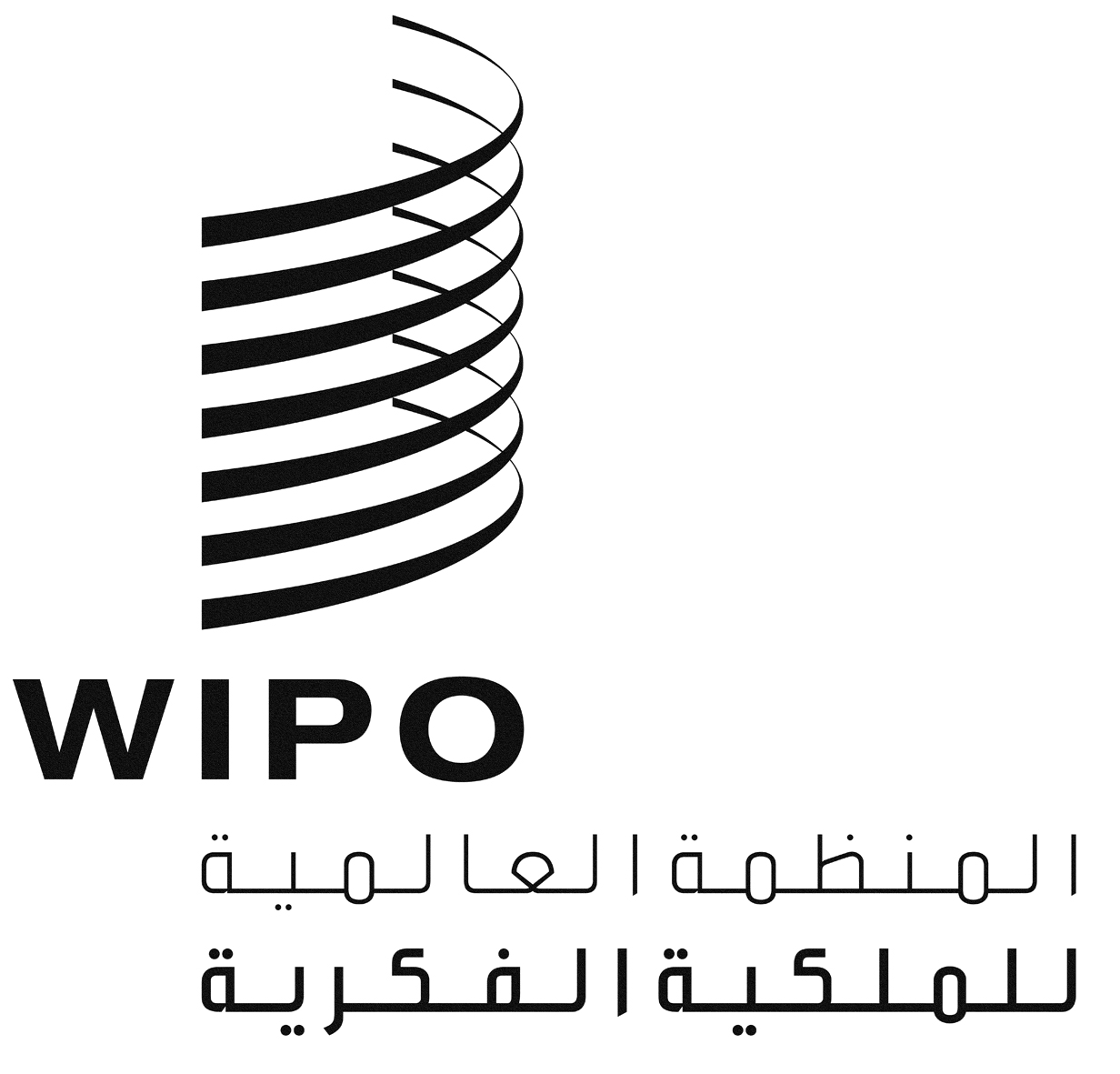 AA/55/INF/9A/55/INF/9A/55/INF/9الأصل: بالإنكليزيةالأصل: بالإنكليزيةالأصل: بالإنكليزيةالتاريخ: 25 أغسطس 2015التاريخ: 25 أغسطس 2015التاريخ: 25 أغسطس 2015